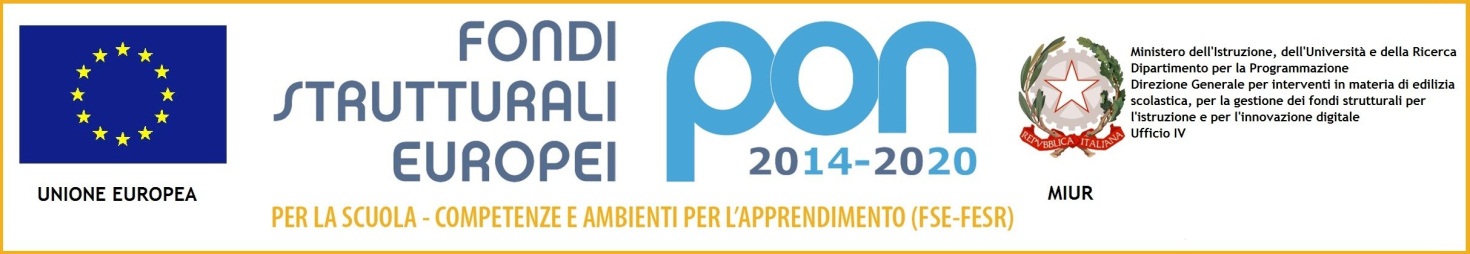 Allegato A3 – Domanda per Referente alla Valutazione              Al Dirigente Scolastico 							           Istituto Comprensivo “Vittorio Alfieri”CROTONEDomanda di partecipazione alla selezione per Referente alla Valutazione per il Piano Integrato/FSE 10.2.1A-FSEPON-CL-2019-42 “INFANZIA” - 10.2.2A-FSEPON-CL-2019-92 “PRIMARIA/SEC. I grado”Il/la  sottoscritto/a ……………………………………………………………………… codice fiscale…………………………………………nato a …………………………………………………….Prov. (………)    il ………………..…………………telefono……..………………….. cell .……………………………………………….………………. e-mail…………..………………………………………….…………………….CHIEDEdi partecipare alla selezione per titoli per l’attribuzione dell’incarico di Referente alla Valutazione al modulo formativo:A tal fine, DICHIARAdi essere cittadino …………………………………………..di essere in godimento dei diritti politicidi essere dipendente dell’I. C. “Vittorio Alfieri” KR di essere in possesso del   seguente titolo di studio ………………………………di non aver subito condanne penali ovvero di avere i seguenti provvedimenti penali pendenti di non aver procedimenti penali pendenti di saper utilizzare le tecnologie informatiche richieste dal Piano Integrato e necessarie allo svolgimento dei compiti previsti dall’incarico;di accettare il calendario delle attività così come sarà redatto dal Dirigente Scolastico;di possedere le competenze informatiche necessarie per l’inserimento dei dati sulla piattaforma on-line ministeriale per la gestione ed il monitoraggio del Piano. Il sottoscritto evidenzia che le dichiarazioni contenute nella presente domanda hanno valore di autocertificazione, ai sensi  del D.P.R. 28 dicembre 2000 n° 445. Il sottoscritto dichiara di aver preso visione del bando e di accettarne il contenuto.Il dichiarante si impegna a presentare, se richiesta, la documentazione attestante il possesso dei requisiti e dei titoli autocertificati e autorizza il trattamento dei dati personali, secondo quanto disposto dal D. Lgs 196/2003 e successive integrazioni per le esigenze e le finalità dell’incarico di cui alla presente domanda.Il sottoscritto compila la seguente scheda di autovalutazione:Allega:curriculum vitae in  formato  europeo.Data _____________________			Firma __________________________   XMODULOOREINFANZIA - Muoversi in armonia 30INFANZIA - Alla scoperta dell’universo30INFANZIA - Con il corpo e con la mente30INFANZIA - Ma che musica bambini…!30PRIMARIA – Matematica … far di conto30PRIMARIA – I speak English30PRIMARIA – Leggo, scrivo, imparo30SECONDARIA I Grado – Più gioia … meno noia30SECONDARIA I Grado – A spasso con la matematica30PRIMARIA E SECONDARIA I Grado – Io parlo, tu parli, noi parliamo … italiano30SECONDARIA I Grado – Le magie della riserva marina30SECONDARIA I Grado – Amare il mare 30SECONDARIA I Grado – Anch’io parlo … inglese, francese, tedesco, spagnolo30VALUTAZIONE TITOLI PER IL CONFERIMENTO DI INCARICHI DA:  REFERENTE ALLA VALUTAZIONEVALUTAZIONE TITOLI PER IL CONFERIMENTO DI INCARICHI DA:  REFERENTE ALLA VALUTAZIONEVALUTAZIONE TITOLI PER IL CONFERIMENTO DI INCARICHI DA:  REFERENTE ALLA VALUTAZIONEVALUTAZIONE TITOLI PER IL CONFERIMENTO DI INCARICHI DA:  REFERENTE ALLA VALUTAZIONEVALUTAZIONE TITOLI PER IL CONFERIMENTO DI INCARICHI DA:  REFERENTE ALLA VALUTAZIONEPUNTEGGIO PER OGNI TITOLOPUNTEGGIO PER OGNI TITOLOPUNTEGGIO MAXTOTALEVERIFICA PUNTEGGIO SCUOLATITOLI CULTURALITITOLI CULTURALITITOLI CULTURALITITOLI CULTURALITITOLI CULTURALITITOLI CULTURALITITOLI CULTURALITITOLI CULTURALILAUREA (Vecchio ordinamento, Magitrale o Specialistica)  LAUREA (Vecchio ordinamento, Magitrale o Specialistica)  LAUREA (Vecchio ordinamento, Magitrale o Specialistica)  <=80 punti 281-89 punti 390-99 punti 4100-104 punti 6105-109 punti 8110 /110 e lode punti 10<=80 punti 281-89 punti 390-99 punti 4100-104 punti 6105-109 punti 8110 /110 e lode punti 10Diploma di Scuola Secondaria di II Grado/MaturitàDiploma di Scuola Secondaria di II Grado/Maturità24MASTER II livello/Seconda Laurea MASTER II livello/Seconda Laurea 24ESPERIENZE PROFESSIONALIESPERIENZE PROFESSIONALIESPERIENZE PROFESSIONALIESPERIENZE PROFESSIONALIESPERIENZE PROFESSIONALIESPERIENZE PROFESSIONALIESPERIENZE PROFESSIONALIESPERIENZE PROFESSIONALIESPERIENZE PROFESSIONALIEsperienza come Valutatore del Piano integrato (dal 2007)Esperienza come Valutatore del Piano integrato (dal 2007)Esperienza come Valutatore del Piano integrato (dal 2007)520Tutoraggio -Esperto altre mansion in corsi PON (1 per anno)Tutoraggio -Esperto altre mansion in corsi PON (1 per anno)Tutoraggio -Esperto altre mansion in corsi PON (1 per anno)14Esperienze FESR (Progettista, Collaudatore, Altro (per 1 anno)Esperienze FESR (Progettista, Collaudatore, Altro (per 1 anno)Esperienze FESR (Progettista, Collaudatore, Altro (per 1 anno)14Esperienze di valutazione in altri progetti Esperienze di valutazione in altri progetti Esperienze di valutazione in altri progetti 15Esperienze POR (per 1 anno)Esperienze POR (per 1 anno)Esperienze POR (per 1 anno)14ESPERIENZE DI FORMAZIONE SPECIFICHEESPERIENZE DI FORMAZIONE SPECIFICHEESPERIENZE DI FORMAZIONE SPECIFICHEESPERIENZE DI FORMAZIONE SPECIFICHEESPERIENZE DI FORMAZIONE SPECIFICHEESPERIENZE DI FORMAZIONE SPECIFICHEESPERIENZE DI FORMAZIONE SPECIFICHEESPERIENZE DI FORMAZIONE SPECIFICHEESPERIENZE DI FORMAZIONE SPECIFICHECorsi di Formazione specifici, inerenti alla progettazione, monitoraggio e valutazione di progetti PON e POR (1 per anno) Corsi di Formazione specifici, inerenti alla progettazione, monitoraggio e valutazione di progetti PON e POR (1 per anno) Corsi di Formazione specifici, inerenti alla progettazione, monitoraggio e valutazione di progetti PON e POR (1 per anno) 13Competenze specifiche informatiche atte alla gestione della Piattaforma PON Competenze specifiche informatiche atte alla gestione della Piattaforma PON Competenze specifiche informatiche atte alla gestione della Piattaforma PON SINO